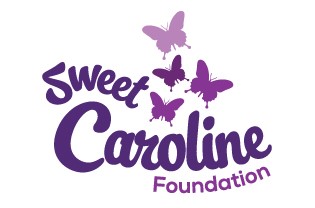 This form is to be completed and attached to the other required information when applying for the 2015-2016 Sweet Caroline Scholarship - Deadline:  May 15, 2016 Please provide Sweet Caroline Foundation with 2 references.Full Name:Full Name:Phone: (          )Address:Email:Date of birth:Address:Email:Name of Parent or Guardian (if under 19):How did you hear about the Sweet Caroline Scholarship?How did you hear about the Sweet Caroline Scholarship?Address of Parent/Guardian (if under 19):  High School/Post Secondary Institution currently attending:High School/Post Secondary Institution currently attending:Address of Parent/Guardian (if under 19):  Name of Institution you plan to attend 2015-2016:Name of Institution you plan to attend 2015-2016:Address of Parent/Guardian (if under 19):  Degree/Diploma Sought:Degree/Diploma Sought:Length of Course:Name and TitlePhone NumberPhone Number1.2.I hereby agree to notify the Education Committee Chairperson of changes to my educational plans that would affect my eligibility for this scholarship and certify that the above information is correct.   I authorize that my submission may be used as part of Sweet Caroline presentation/education/website materials and that all information submitted become the property of Sweet Caroline Foundation and cannot be returned.  I hereby agree to notify the Education Committee Chairperson of changes to my educational plans that would affect my eligibility for this scholarship and certify that the above information is correct.   I authorize that my submission may be used as part of Sweet Caroline presentation/education/website materials and that all information submitted become the property of Sweet Caroline Foundation and cannot be returned.  I hereby agree to notify the Education Committee Chairperson of changes to my educational plans that would affect my eligibility for this scholarship and certify that the above information is correct.   I authorize that my submission may be used as part of Sweet Caroline presentation/education/website materials and that all information submitted become the property of Sweet Caroline Foundation and cannot be returned.  Signature of Applicant:Signature of Applicant: